							Nowogród Bobrzański, 09 listopada 2021r.GKIII.6220.14.2021.MJSOBWIESZCZENIEo wszczęciu postępowaniaZgodnie z art. 61 § 4 i art. 49 ustawy z dnia 14 czerwca 1960r. Kodeks postępowania administracyjnego (t.j. Dz. U. z 2021 r. poz. 735 - zwanej dalej k.p.a.), art. 73 ust. 1, art. 74 ust. 3, art. 87 ustawy z dnia 3 października 2008 r. o udostępnianiu informacji o środowisku i jego ochronie, udziale społeczeństwa w ochronie środowiska oraz ocenach oddziaływania na  środowisko (t.j. Dz. U. z 2021 r. poz. 247 ze zm.- zwanej dalej ustawą ooś),zawiadamiam strony postępowania,że na wniosek z dnia 02 września 2021r. (data wpływu: 07 września 2021 r.), uzupełnionego pismem z dnia 25 października 2021r. (data wpływu: 26.10.2021r.) inwestora S Energy Four Sp. z o.o. ul. Wrocławska 17B/15-16, 65-427 Zielona Góra, zostało wszczęte postępowanie w sprawie wydania decyzji o środowiskowych uwarunkowaniach dla przedsięwzięcia pn: „Budowa farmy fotowoltaicznej o mocy do 13 MW wraz z towarzyszącą infrastrukturą techniczną realizowanego na działce o nr ew. 184/12 w obrębie Dobroszów Wielki.” Strony postępowania mają prawo brać czynny udział w prowadzonym postępowaniu w szczególności mogą zapoznać się ze zgromadzonym materiałem dowodowym, a także składać pisemne i ustne wyjaśnienia dotyczące rozpatrywanej sprawy.Materiały dotyczące planowanego przedsięwzięcia dostępne są do wglądu stronom postępowania w siedzibie Urzędu Miejskiego w Nowogrodzie Bobrzańskim, w godzinach funkcjonowania Urzędu tj. w poniedziałki od godz. 800 do godz. 1600, od wtorku do piątku od godz. 700 do godz.1500, po uprzednim umówieniu się  telefonicznie, tel. 517886285 lub poprzez udostępnienie drogą elektroniczną.Przedmiotowa inwestycja należy do przedsięwzięć mogących potencjalnie znacząco oddziaływać na środowisko, określonych w § 3 ust. 1 pkt 54 lit. b rozporządzenia Rady Ministrów z dnia 10 września 2019 r. w sprawie przedsięwzięć mogących znacząco oddziaływać na środowisko (Dz. U. z 2019 r., poz. 1839).Zgodnie z art. 64 ust. 1 i 2 ustawy ooś, decyzję o środowiskowych uwarunkowaniach dla niniejszego przedsięwzięcia wydaje się po uzyskaniu opinii organów opiniujących oraz ewentualnego uzgodnienia warunków realizacji przedsięwzięcia z Regionalnym Dyrektorem Ochrony Środowiska w Gorzowie Wielkopolskim, Państwowym Powiatowym Inspektorem Sanitarnym w Zielonej Górze oraz organem właściwym w sprawie ocen wodnoprawnych. Wobec powyższego rozstrzygnięcie sprawy nastąpi niezwłocznie po uzyskaniu wymaganych opinii pomocniczych oraz ewentualnych uzgodnień.Ponieważ w powyższej sprawie liczba stron postępowania przekracza 10, zgodnie z art. 74 ust. 3 ustawy ooś oraz art. 49 k.p.a.- zawiadomienie zostaje zamieszczone na  tablicy ogłoszeń przed Urzędem Miejskim w Nowogrodzie Bobrzańskim ul. J. Słowackiego 11, 66-010 Nowogród Bobrzański oraz na stronie Biuletynu Informacji Publicznej Urzędu Miejskiego w Nowogrodzie  Bobrzańskim bip.nowogrodbobrz.pl.Zgodnie z art. 49 k.p.a. zawiadomienie uznaje się za doręczone po upływie 14 dni od dnia, w którym nastąpiło udostępnienie pisma w Biuletynie Informacji Publicznej.							Z up. Burmistrza							mgr inż. Mirosław Walencik							Zastępca Burmistrza	PouczenieStrona może działać przez pełnomocnika, chyba że charakter czynności wymaga jej osobistego działania. Pełnomocnikiem strony może być osoba fizyczna posiadająca zdolność do czynności prawnych. Pełnomocnictwo powinno być udzielone na piśmie, w formie dokumentu elektronicznego lub zgłoszone do protokołu. Pełnomocnictwo w formie dokumentu elektronicznego powinno być uwierzytelnione za pomocą mechanizmów określonych w art. 20a ust. 1 albo 2 ustawy z dnia 17 lutego 2005 r. o informatyzacji działalności podmiotów realizujących zadania publiczne. Pisma doręcza się stronie, a gdy strona działa przez przedstawiciela - temu przedstawicielowi. Jeżeli strona ustanowiła pełnomocnika, pisma doręcza się pełnomocnikowi. Pełnomocnik dołącza do akt oryginał lub urzędowo poświadczony odpis pełnomocnictwa. Jeżeli ustanowiono kilku pełnomocników, doręcza się pisma tylko jednemu pełnomocnikowi. Strona może wskazać takiego pełnomocnika.Strona zamieszkała za granicą lub mająca siedzibę za granicą, jeżeli nie ustanowiła do prowadzenia sprawy pełnomocnika zamieszkałego w kraju, jest obowiązana wskazać w kraju pełnomocnika do doręczeń, chyba że doręczenie następuje za pomocą środków komunikacji elektronicznej (nie e-mail). W razie niewskazania pełnomocnika do doręczeń przeznaczone dla tej strony pisma pozostawia się w aktach sprawy ze skutkiem doręczenia. Strona może złożyć odpowiedź na pismo wszczynające postępowanie i wyjaśnienia na piśmie.  Podania (żądania, wyjaśnienia, odwołania, zażalenia) mogą być wnoszone pisemnie, telegraficznie, za pomocą telefaksu lub ustnie do protokołu, a także za pomocą innych środków komunikacji elektronicznej przez elektroniczną skrzynkę podawczą organu administracji publicznej utworzoną na podstawie ustawy z dnia 17 lutego 2005 r. o informatyzacji działalności podmiotów realizujących zadania publiczne.Podanie powinno zawierać co najmniej wskazanie osoby, od której pochodzi, jej adres i żądanie oraz czynić zadość innym wymaganiom ustalonym w przepisach szczególnych. Podanie wniesione w formie dokumentu elektronicznego powinno:być uwierzytelnione przy użyciu mechanizmów określonych w art. 20a ust. 1 albo 2 ustawy z dnia 17 lutego 2005 r. o informatyzacji działalności podmiotów realizujących zadania publiczne;zawierać dane w ustalonym formacie, zawartym we wzorze podania określonym w odrębnych przepisach, jeżeli te przepisy nakazują wnoszenie podań według określonego wzoru;zawierać adres elektroniczny wnoszącego podanie.Jeżeli podanie wniesione w formie dokumentu elektronicznego nie zawiera adresu elektronicznego, organ administracji publicznej przyjmuje, że właściwym jest adres elektroniczny, z którego nadano podanie wniesione w formie dokumentu elektronicznego, a gdy wniesiono je w innej formie i zawiera ono żądanie, o którym mowa w art. 39 § 1 pkt 2 (doręczenie pism za pomocą środków komunikacji elektronicznej), doręczenie pism następuje na adres wskazany w treści podania. Warunkiem skutecznego żądania doręczania pism środkami komunikacji elektronicznej jest wskazanie w treści żądania adresu elektronicznego. Doręczenie pism następuje za pomocą środków komunikacji elektronicznej w rozumieniu art. 2 pkt 5 ustawy z dnia 18 lipca 2002 r. o świadczeniu usług drogą elektroniczną (Dz.U. z 2020 r. poz. 344.), jeżeli strona lub inny uczestnik postępowania spełni jeden z następujących warunków:złoży podanie w formie dokumentu elektronicznego przez elektroniczną skrzynkę podawczą organu administracji publicznej;wystąpi do organu administracji publicznej o takie doręczenie i wskaże organowi administracji publicznej adres elektroniczny;wyrazi zgodę na doręczanie pism w postępowaniu za pomocą tych środków i wskaże organowi administracji publicznej adres elektroniczny.       W toku postępowania strony oraz ich przedstawiciele i pełnomocnicy mają obowiązek zawiadomić organ administracji publicznej o każdej zmianie swojego adresu, w tym adresu elektronicznego. W przypadku zaniedbania tego obowiązku doręczenie pisma pod dotychczasowym adresem ma skutki prawne. Jeżeli strona lub inny uczestnik postępowania zrezygnuje z doręczania pism za pomocą środków komunikacji elektronicznej, organ administracji publicznej doręcza pismo w sposób określony dla pisma w formie innej niż forma dokumentu elektronicznego.  W przypadku gdy stroną lub innym uczestnikiem postępowania jest podmiot publiczny obowiązany do udostępniania i obsługi elektronicznej skrzynki podawczej na podstawie 16 ust. 1a ustawy z dnia 17 lutego 2005 r. o informatyzacji działalności podmiotów realizujących zadania publiczne (Dz. U. z 2021 r. poz. 670 zm.) doręczenia dokonuje się na elektroniczną skrzynkę podawczą tego podmiotu. 	Jeżeli adresat odmawia przyjęcia pisma przesłanego mu przez operatora pocztowego w rozumieniu ustawy z dnia 23 listopada 2012 r. - Prawo pocztowe lub inny organ albo w inny sposób, pismo zwraca się nadawcy z adnotacją o odmowie jego przyjęcia i datą odmowy. Pismo wraz z adnotacją włącza się do akt sprawy. W takim przypadku uznaje się, że pismo doręczone zostało w dniu odmowy jego przyjęcia przez adresata.	Strona, dla której treść niniejszego pouczenia budzi wątpliwości może uzyskać dodatkowe informacje, mające na celu ich wyjaśnienia w siedzibie organu pok. Nr 203 w godzinach pracy Urzędu.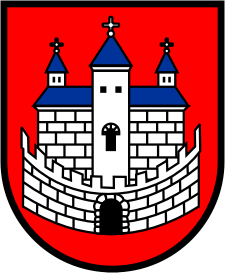 Burmistrz Nowogrodu BobrzańskiegoBurmistrz Nowogrodu BobrzańskiegoBurmistrz Nowogrodu Bobrzańskiegoul. J. Słowackiego 11      66-010 Nowogród Bobrzański NIP: 9291004928
e-mail: now.bobrz.um@post.pl
web: www.nowogrodbobrz.plDni i godziny urzędowania: Poniedziałek  8.00-16.00wtorek - piątek.7.00 – 15.00Nr telefonów i faksów:   Centrala   68 329-09-62Fax            68 329-09-62Nr telefonów i faksów:   Centrala   68 329-09-62Fax            68 329-09-62